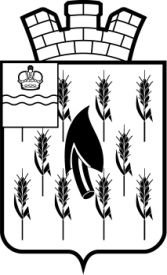 СОБРАНИЕ ПРЕДСТАВИТЕЛЕЙГОРОДСКОГО ПОСЕЛЕНИЯ«ПОСЕЛОК ВОРОТЫНСК»РЕШЕНИЕ02 октября 2019 года                                                                            №  27
    	В целях обеспечения депутатского контроля за ходом и качеством работ по благоустройству на территории городского поселения «Поселок Воротынск» в соответствии с Законом Российской Федерации от 06.10.2003 г. № 131-ФЗ «Об общих принципах организации местного самоуправления в Российской Федерации», Уставом городского поселения «Поселок Воротынск»,                                   Собрание представителей  Р Е Ш И Л О:Образовать комиссию при Собрании представителей городского поселения «Поселок Воротынск» по контролю за ходом и качеством работ по благоустройству на территории городского поселения «Поселок Воротынск» (приложение № 1).Решение Собрания представителей ГП «Поселок Воротынск» от 29.09.2015 №37 «Об образовании комиссии по контролю за ходом и качеством работ по благоустройству территории городского поселения «Поселок Воротынск» считать утратившим силу.Настоящее Решение вступает в силу после его официального опубликования.Приложение № 1к решениюСобрания представителейгородского поселения «Поселок Воротынск»от 02.10.2019 г. № 27Комиссия при Собрании представителей городского поселения «Поселок Воротынск» по контролю за ходом и качеством работ по благоустройству на территории                      ГП «Поселок Воротынск»- Литвинова Ольга Игоревна – глава ГП «Поселок Воротынск»;- Вахтуров Александр Егорович – депутат Собрания представителей ГП «Поселок Воротынск»;- Ермаков Максим Владимирович – депутат Собрания представителей ГП «Поселок Воротынск»;- Ефремова Надежда Игоревна – депутат Собрания представителей ГП «Поселок Воротынск»;- Лесин Иван Иванович – депутат Собрания представителей ГП «Поселок Воротынск»;- Щукина Ирина Станиславовна – депутат Собрания представителей ГП «Поселок Воротынск»;-Юдина Елена Николаевна – депутат Собрания представителей ГП «Поселок Воротынск».Об образовании комиссии по контролю за ходом и качеством работ по благоустройству территории городского поселения «Поселок Воротынск»Глава городского поселения «Поселок Воротынск»О.И.Литвинова